Publicado en Madrid el 11/08/2017 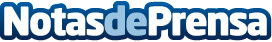 La disfunción erectil, síntomas, causas y tratamiento: Las ondas de choqueLa disfunción eréctil se define como la incapacidad que tiene el hombre para lograr y/o mantener la erección del pene para realizar la penetración y mantener una relación sexual satisfactorio. No obstante, para ser reconocida como problema la falla debe ser persistente, es decir, ocurrir con frecuencia o cada vez que se tiene un encuentro íntimo con la pareja. Datos de contacto:CLÍNICA ROZALENC/ O´Donnell, 49, 28009 Madrid915 04 44 11 Nota de prensa publicada en: https://www.notasdeprensa.es/la-disfuncion-erectil-sintomas-causas-y Categorias: Medicina Industria Farmacéutica Sociedad Medicina alternativa http://www.notasdeprensa.es